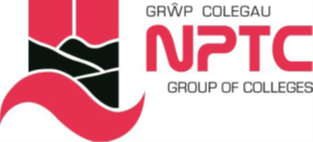 School of Hairdressing and Applied TherapiesLevel 1 Diploma in the introduction to the Hair and Beauty sector  Unit UV30339 – Basic Make-up Application workbook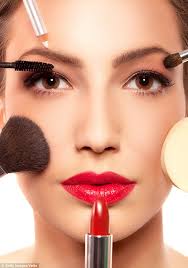 Question√ or XQ1Q2Q3Q4Q5Q6Name: Group:Date of completion:Tutor signature & comments:Q1.State the factors that could influence the choice of basic make-up products and techniques.Q2.  State the importance of the preparation procedures for applying basic make- up.Q3. State how and when to use products, tools and equipment for basic make-upQ3. State how and when to use products, tools and equipment for basic make-upQ3. State how and when to use products, tools and equipment for basic make-upProductWhy do we use it?How do we use it?Concealers 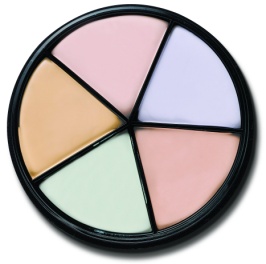 Foundations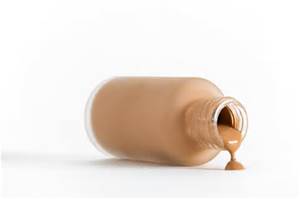 Powder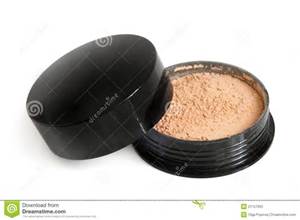 Blusher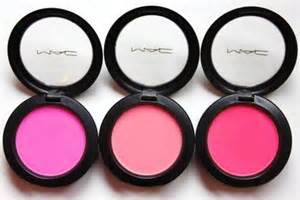 Eyeshadow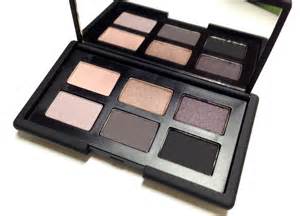 Eyeliner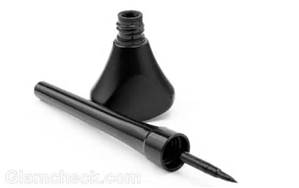 Mascara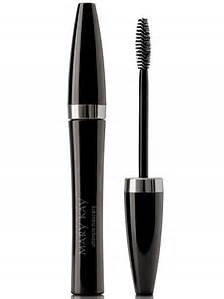 Lipstick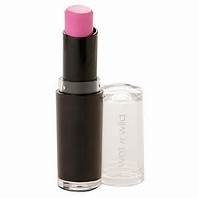 Lipgloss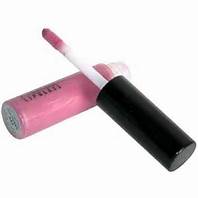 ToolsWhy do we use it?How do we use it?Palette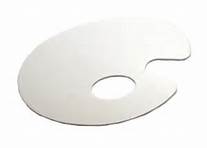 Make up wedges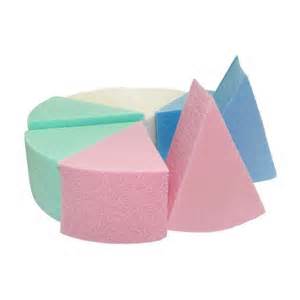 Disposable applicators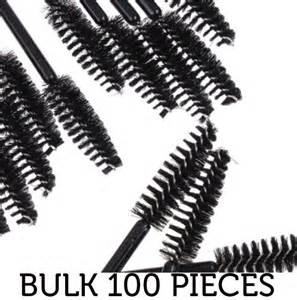 Q4. List  examples of contra-indications that may prevent and restrict a make-up treatmentQ4. List  examples of contra-indications that may prevent and restrict a make-up treatmentPreventRestrictQ5. State the basic structure and function of the skinThe SkinWhat are the functions of the skin? S-___________________________________H-___________________________________A-___________________________________P-___________________________________E-___________________________________S-___________________________________Label the Cross Section of the EpidermisBasal layer/ Clear layer/ Prickle cell layer/ Granular layer/ Horny layerLabel the structure of the skinSebaceous gland; Pore; Sweat gland; Nerve ending; Blood vessels; Hair follicle; Hair, Epidermis, Dermis; Subcutaneous layer; Erector pili muscle.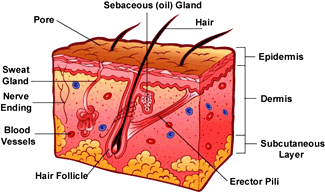 Q6. Label the diagram of the bones of the faceFrontal/ Zygomatic/ Mandible/ Maxillae/ Nasal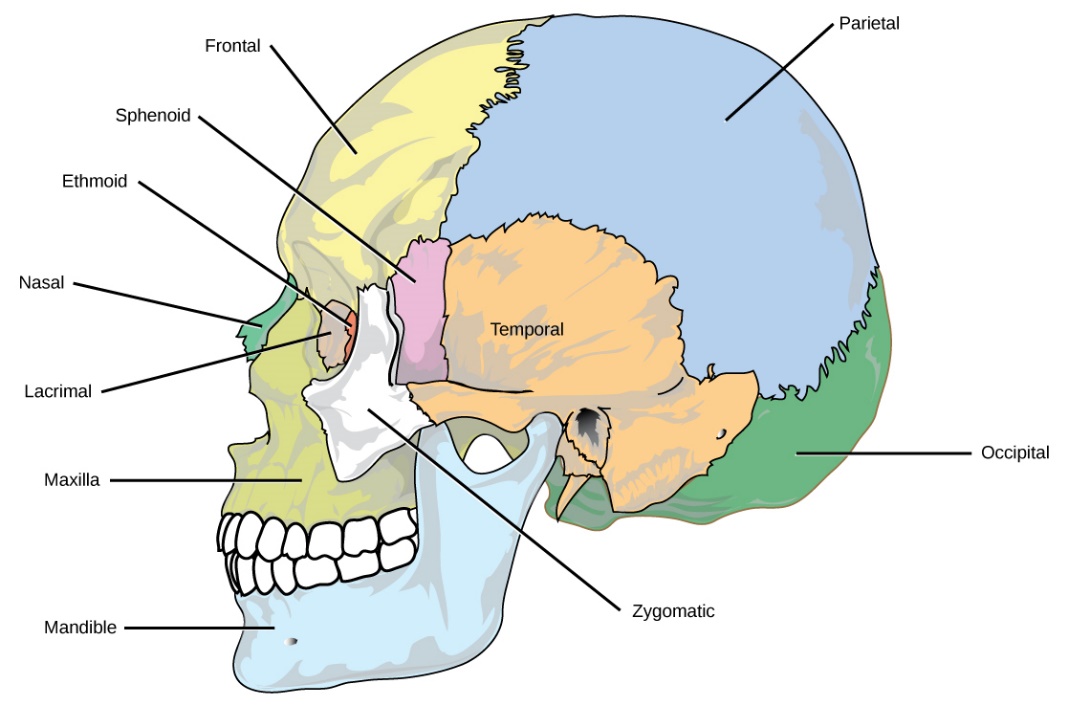 